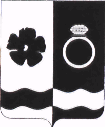 АДМИНИСТРАЦИЯ ПРИВОЛЖСКОГО МУНИПАЛЬНОГО РАЙОНАПОСТАНОВЛЕНИЕот 02.09.2022 № 510-пОб утверждении Перечня муниципальных программ Приволжского муниципального района и Приволжского городского поселения для реализации в очередном 2023 финансовом году и плановом периоде 2024-2025 годовРуководствуясь Федеральным законом от 06.10.2003 № 131-ФЗ «Об общих принципах организации местного самоуправления в Российской Федерации», в соответствии со статьей 179 Бюджетного кодекса Российской Федерации, постановлением администрации Приволжского муниципального района от 04.04.2016 N 192-п «Об утверждении Порядка разработки,  реализации и оценки эффективности муниципальных программ Приволжского муниципального района и Приволжского городского поселения» Администрация Приволжского муниципального района постановляет:1. Утвердить Перечень муниципальных программ Приволжского муниципального района и Приволжского городского поселения для реализации в очередном 2023 финансовом году и плановом периоде 2024-2025 годов (Приложение № 1, № 2). 2. Настоящее постановление подлежит  официальному опубликованию на официальном сайте Приволжского муниципального района и в информационном бюллетене «Вестник Совета и администрации Приволжского муниципального района».3. Контроль за  постановлением возложить на заместителя главы администрации Приволжского муниципального района по экономическим вопросам Е.Б.Носкову 4. Настоящее постановлению вступает в силу с   момента подписания.Глава Приволжскогомуниципального района		       			         И.В.МельниковаПриложение № 1к постановлению администрацииПриволжского муниципального районаот 02.09.2022 № 510-пПеречень муниципальных программ Приволжского муниципального района для реализации в очередном 2023 финансовом году и плановом периоде 2024-2025 годовПриложение № 2к постановлению администрацииПриволжского муниципального районаот 02.09.2022 № 510-пПеречень муниципальных программ Приволжского городского поселения для реализации в очередном 2023 финансовом году и плановом периоде 2024-2025 годовN п/пНаименование муниципальной ПрограммыКуратор ПрограммыНаименование администратора ПрограммыПеречень исполнителей Программы 1Развитие образования в Приволжском муниципальном районе на 2023-2025Заместитель главы администрации Приволжского муниципального района по социальным вопросамМКУ отдел образования администрации Приволжского муниципального района     - МКУ отдел образования администрации Приволжского муниципального района;     - Муниципальные образовательные организации.2Создание условий для оказания медицинской помощи населению на территории Приволжского муниципального района на 2023-2025гг.Заместитель главы администрации Приволжского муниципального района по социальным вопросамАдминистрация Приволжского муниципального района      - областное бюджетное учреждение здравоохранения Приволжская центральная районная больница;3Долгосрочная сбалансированность и устойчивость бюджетной системы Приволжского муниципального района на 2023-2025 гг.Начальник финансового управленияФинансовое управление администрации Приволжского муниципального района     - Финансовое управление администрации Приволжского муниципального района.4Управление  муниципальной собственностью и земельными участками  в Приволжском муниципальном районе на 2023-2025 годыПредседатель комитета по управлению  муниципальным имуществомКомитет по управлению муниципальным имуществом администрации Приволжского муниципального района.      - Комитет по управлению  муниципальным имуществом администрации Приволжского муниципального района;5Обеспечение доступным и комфортным жильем населения Приволжского муниципального района Ивановской области на 2023-2025 годыПервый заместитель главы администрации Приволжского муниципального районаКомитет по управлению  муниципальным имуществом администрации Приволжского муниципального района     - Комитет по управлению  муниципальным имуществом администрации Приволжского муниципального района;6Совершенствование местного самоуправления Приволжского муниципального района на 2023-2025 годыЗаместитель главы администрации – руководитель аппарата администрации Приволжского муниципального районаОтдел кадровой работы и общего обеспечения администрации Приволжского муниципального района     - Отдел кадровой работы и общего обеспечения администрации Приволжского муниципального района;     - Финансовое управление администрации Приволжского муниципального района;     - Юридический отдел администрации Приволжского муниципального района;7Безопасный район на 2023-2025 ггЗаместитель главы администрации Приволжского  муниципального района по экономическим вопросамОтдел по делам ГО и ЧС администрации Приволжского  муниципального района     - Отдел по делам ГО и ЧС администрации Приволжского  муниципального района;     - МКУ «Отдел культуры, молодежной политики, спорта и туризма администрации Приволжского  муниципального района»;     - МКУ отдел образования администрации Приволжского  муниципального района;     - Комитет по управлению  муниципальным имуществом администрации Приволжского муниципального района;     - Главный специалист по мобилизационной подготовке и общественной безопасности.8Энергосбережение и повышение энергетической эффективности в Приволжском муниципальном районе на 2023-2025 годыПервый заместитель главы администрации Приволжского муниципального районаУправление жилищно-коммунального хозяйства района администрации Приволжского муниципального района     - Управление жилищно-коммунального хозяйства района администрации Приволжского муниципального района.9Создание условий для развития массового спорта в Приволжском муниципальном районе на 2023-2025 Заместитель главы администрации Приволжского  муниципального района по социальным вопросамМКУ «Отдел культуры, молодежной политики, спорта и туризма администрации Приволжского  муниципального района»     - МКУ «Отдел культуры, молодежной политики, спорта и туризма администрации Приволжского  муниципального района».10Улучшение условий и охраны труда в Приволжском муниципальном районе на 2023-2025 годыЗаместитель главы администрации Приволжского  муниципального района по экономическим вопросамКомитет экономики и закупок администрации Приволжского  муниципального района     - Комитет экономики и закупок администрации Приволжского  муниципального района;     - Учреждения и предприятия Приволжского муниципального района.11Развитие дополнительного образования в сфере культуры в Приволжском муниципальном районе на 2023-2025Заместитель главы администрации Приволжского  муниципального района по социальным вопросамМКУ «Отдел культуры, молодежной политики, спорта и туризма администрации Приволжского  муниципального района»     - МКУ «Отдел культуры, молодежной политики, спорта и туризма администрации Приволжского  муниципального района»;      - Муниципальное бюджетное учреждение дополнительного образования Детская музыкальная школа г.Приволжска;     - Муниципальное бюджетное учреждение дополнительного образования Детская школа искусств г.Плес.12Развитие сельского хозяйства и регулирование рынков сельскохозяйственной продукции, сырья и продовольствия в Приволжском муниципальном районе  на 2023-2025 годыЗаместитель главы администрации Приволжского  муниципального района по экономическим вопросамКомитет экономики и закупок администрации Приволжского  муниципального района     - Комитет экономики и закупок администрации Приволжского  муниципального района;     - Управление жилищно-коммунального хозяйства района администрации  Приволжского  муниципального района;     - Отдел строительства администрации  Приволжского  муниципального района.13Комплексное развитие транспортной инфраструктуры Приволжского муниципального района на 2023-2025 годыПервый заместитель главы администрации Приволжского муниципального районаУправление жилищно-коммунального хозяйства района администрации Приволжского муниципального района     - Управление жилищно-коммунального хозяйства района администрации Приволжского муниципального района.14Благоустройство территории Приволжского муниципального района на 2023-2025 годыПервый заместитель главы администрации Приволжского муниципального районаУправление жилищно-коммунального хозяйства района администрации Приволжского муниципального района     - Управление жилищно-коммунального хозяйства района администрации Приволжского муниципального района.15Развитие субъектов малого и среднего предпринимательства в Приволжском муниципальном районе на 2023-2025 годыЗаместитель главы администрации Приволжского  муниципального района по экономическим вопросамКомитет экономики и закупок администрации Приволжского  муниципального района     - Комитет экономики и закупок администрации Приволжского  муниципального района;      - комитет по управлению муниципальным имуществом администрации Приволжского  муниципального района.16Отдельные вопросы жилищно-коммунального хозяйства в Приволжском муниципальном районе на 2023-2025 годыПервый заместитель главы администрации Приволжского муниципального районаУправление жилищно-коммунального хозяйства района администрации Приволжского муниципального района     - Управление жилищно-коммунального хозяйства  района администрации Приволжского муниципального района17Обеспечение объектами инженерной инфраструктуры и услугами жилищно-коммунального хозяйства населения Приволжского муниципального района на 2023-2025 годыПервый заместитель главы администрации Приволжского муниципального районаУправление жилищно-коммунального хозяйства района администрации Приволжского муниципального района     - Управление жилищно-коммунального хозяйства района администрации Приволжского муниципального района;     - комитет по управлению муниципальным имуществом администрации Приволжского муниципального района.18Профилактика правонарушений на территории Приволжского муниципального района на 2023-2025 годыЗаместитель главы администрации Приволжского  муниципального района по социальным вопросамЗаместитель главы администрации Приволжского  муниципального района по социальным вопросам     - Администрация Приволжского муниципального района (межведомственная комиссия по профилактике правонарушений Приволжского муниципального района, КДН и ЗП администрации Приволжского муниципального района).19Обеспечение прав потребителей в Приволжском муниципальном районе на 2023-2025 годыЗаместитель главы администрации Приволжского  муниципального района по экономическим вопросамКомитет экономики и закупок администрации Приволжского  муниципального района     - Комитет экономики и закупок администрации Приволжского  муниципального района20Развитие пассажирских перевозок на территории Приволжского муниципального района на 2023-2025 годыЗаместитель главы администрации Приволжского  муниципального района по экономическим вопросамКомитет экономики и закупок администрации Приволжского  муниципального района     - Комитет экономики и закупок администрации Приволжского  муниципального района21Градостроительная деятельность на территории Приволжского муниципального района на 2023-2025 годы»Первый Заместитель главы администрации Приволжского  муниципального районаОтдел градостроительства и архитектуры администрации Приволжского  муниципального района     - Отдел градостроительства и архитектуры администрации Приволжского  муниципального района;      - Комитет по управлению муниципальным имуществом администрации Приволжского  муниципального района22Антитеррористическая защищенность объектов топливно-энергетического комплекса Приволжского муниципального района на 2023-2025 годыСекретарь антитеррористической комиссии Приволжского муниципального районаАнтитеррористическая комиссия Приволжского муниципального района     - Антитеррористическая комиссия Приволжского муниципального района;     - администрация Приволжского муниципального района.23По выполнению мероприятий «Комплексного плана противодействия идеологии терроризма в Российской Федерации на 2019-2023 годы на территории Приволжского муниципального района» в период 2023-2025 годовСекретарь антитеррористической комиссии Приволжского муниципального районаАнтитеррористическая комиссия Приволжского муниципального района     - Антитеррористическая комиссия Приволжского муниципального района;     - администрация Приволжского муниципального района;      - МКУ «Отдел культуры, молодежной политики, спорта и туризма» администрации Приволжского муниципального района;     - МКУ Отдел образования администрации Приволжского муниципального районаN п/пНаименование муниципальной ПрограммыКуратор ПрограммыНаименование администратора ПрограммыПеречень исполнителей Программы 1Организация предоставления государственных и муниципальных услуг на базе МФЦ на 2023-2025Заместитель главы администрации – руководитель аппарата администрации Приволжского муниципального районаМуниципальное казенное учреждение Приволжского муниципального района «Многофункциональный центр предоставления государственных и муниципальных услуг. Управление делами»      - Муниципальное казенное учреждение Приволжского муниципального района «Многофункциональный центр предоставления государственных и муниципальных услуг. Управление делами». 2Обеспечение оптимальных условий деятельности в административном здании по адресу: Ивановская область, г.Приволжск, ул. Революционная, д.63 в 2023-2025Заместитель главы администрации – руководитель аппарата администрации Приволжского муниципального районаМуниципальное казенное учреждение Приволжского муниципального района «Многофункциональный центр предоставления государственных и муниципальных услуг. Управление делами»      - Муниципальное казенное учреждение Приволжского муниципального района «Многофункциональный центр предоставления государственных и муниципальных услуг. Управление делами». 3Долгосрочная сбалансированность и устойчивость бюджетной системы Приволжского городского поселения на 2023-2025гг.Начальник финансового управленияФинансовое управление администрации Приволжского муниципального района     - Финансовое управление администрации Приволжского муниципального района.4Управление и распоряжение муниципальным имуществом в Приволжском городском поселении на 2023-2025 годыПредседатель комитета по управлению муниципальным имуществом Комитет по управлению муниципальным имуществом администрации Приволжского муниципального района     - Комитет по управлению муниципальным имуществом администрации Приволжского муниципального района.5Безопасный город на 2023-2025 ггЗаместитель главы администрации Приволжского муниципального района по экономическим вопросамОтдел по делам ГО и ЧС администрации Приволжского муниципального района     - Отдел по делам ГО и ЧС администрации Приволжского муниципального района;     - МКУ «МФЦ. Управление делами»;     - МКУ «Отдел культуры, молодежной политики, спорта и туризма администрации Приволжского  муниципального района»;     - МКУ отдел образования администрации Приволжского  муниципального района;     - Администрация Приволжского муниципального района (межведомственная комиссия по профилактике правонарушений Приволжского муниципального района);     - главный специалист по мобилизационной подготовке и общественной безопасности.6Развитие культуры, молодежной политики, спорта, туризма и профилактики наркомании в Приволжском городском поселении на 2023-2025Заместитель главы администрации Приволжского муниципального района по социальным вопросамМКУ «Отдел культуры, молодежной политики, спорта и туризма администрации Приволжского  муниципального района»     - МКУ «Отдел культуры, молодежной политики, спорта и туризма администрации Приволжского  муниципального района»;     - Муниципальное Казённое учреждение «Центральная городская библиотека Приволжского городского поселения»;      - Муниципальное бюджетное учреждение «Городской Дом культуры Приволжского городского поселения Ивановской области»;      - Муниципальное автономное учреждение физической культуры и спорта «Арена» Приволжского муниципального района;      - Муниципальное учреждение «Редакция радио «Приволжская волна». 7Содержание общественных бань Приволжского городского поселения на 2023-2025 годыЗаместитель главы администрации Приволжского муниципального района по экономическим вопросамКомитет экономики и закупок администрации Приволжского муниципального района     - Комитет экономики и закупок администрации Приволжского муниципального района.8Комплексное развитие транспортной инфраструктуры Приволжского городского поселения на 2023-2025 годыПервый заместитель главы администрации Приволжского муниципального районаУправление жилищно-коммунального хозяйства района администрации Приволжского муниципального района     - Управление жилищно-коммунального хозяйства района администрации Приволжского муниципального района;9Благоустройство территории Приволжского городского поселения на 2023-2025 годыПервый заместитель главы администрации Приволжского муниципального районаУправление жилищно-коммунального хозяйства района администрации Приволжского муниципального района     - Управление жилищно-коммунального хозяйства района администрации Приволжского муниципального района.10Развитие субъектов малого и среднего предпринимательства в Приволжском городском поселении на 2023-2025 годыЗаместитель главы администрации Приволжского муниципального района по экономическим вопросамКомитет экономики и  закупок администрации Приволжского муниципального района      - Комитет экономики и  закупок администрации Приволжского муниципального района;     - финансовое управление администрации Приволжского муниципального района;     - комитет по управлению муниципальным имуществом администрации Приволжского муниципального района.11Формирование современной городской среды на территории Приволжского городского поселения на 2023-2025 годыПервый заместитель главы администрации Приволжского муниципального районаУправление жилищно-коммунального хозяйства района администрации Приволжского муниципального района     - МКУ Отдел строительства администрации Приволжского муниципального района;     - Управление жилищно-коммунального хозяйства района администрации Приволжского муниципального района.12Обеспечение доступным и комфортным жильем, объектами инженерной инфраструктуры и услугами жилищно-коммунального хозяйства населения Приволжского городского поселения на 2023-2025 годыПервый заместитель главы администрации Приволжского муниципального районаУправление жилищно-коммунального хозяйства района администрации Приволжского муниципального района     - Управление жилищно-коммунального хозяйства района администрации Приволжского муниципального района;      - МКУ Отдел строительства администрации Приволжского муниципального района;     - комитет по управлению муниципальным имуществом администрации Приволжского муниципального района.